СУМСЬКА МІСЬКА РАДАVІІ СКЛИКАННЯ                 СЕСІЯРІШЕННЯВід імені та в інтересах територіальної громади міста Суми, з метою реалізації державної політики у сфері дошкільної, шкільної та позашкільної освіти, створення належних умов для розміщення та функціонування закладів освіти, відповідно до статей 327, 328 Цивільного кодексу України, керуючись статтями 16, 25, 60 Закону України «Про місцеве самоврядування в Україні», Сумська міська радаВИРІШИЛА:1. Придбати в комунальну власність територіальної громади міста Суми нежитлові приміщення, що розташовані за адресою: м. Суми,                                             вул. Холодногірська, 35, згідно з додатком.2. Доручити департаменту забезпечення ресурсних платежів Сумської міської ради (Клименко Ю.М.) укласти договір купівлі-продажу зазначених у пункті 1 рішення нежитлових приміщень на умовах відстрочення оплати за нежитлові приміщення до 28.02.2019.3. Уповноважити директора департамента забезпечення ресурсних платежів Сумської міської ради Клименка Юрія Миколайовича підписати договір купівлі-продажу та необхідні документи, пов’язані з придбанням визначених у пункті 1 рішення нежитлових приміщень.4. Департаменту фінансів, економіки та інвестицій Сумської міської ради (Липова С.А.) передбачити у міському бюджеті на 2019 рік кошти на купівлю нежитлових приміщень, зазначених у пункті 1 рішення. Головним розпорядником коштів визначити департамент забезпечення ресурсних платежів Сумської міської ради.5. Департаменту забезпечення ресурсних платежів Сумської міської ради (Клименко Ю.М.) після укладення договору купівлі-продажу зазначених у рішенні нежитлових приміщень підготувати рішення про передачу їх в оперативне управління та на баланс управління освіти і науки Сумської міської ради та про переоформлення права землекористування земельною ділянкою, на якій вони розміщені.6. Організацію виконання даного рішення покласти на заступника міського голови згідно з розподілом обов’язків.Сумський міський голова						     О.М. ЛисенкоВиконавець: Чайченко О.В._________        __.__.2018 Ініціатор розгляду питання – Сумський міський головаПроект рішення підготовлено правовим управлінням Сумської міської ради.Доповідач на сесії міської ради Чайченко О.В.                      Додатокдо рішення Сумської міської ради «Про придбання в комунальну власність територіальної громади міста Суми нежитлових приміщень»від 				№        -МРПерелік нежитлових приміщеньСумський міський голова						    О.М. ЛисенкоВиконавець: Чайченко О.В._________        __.__.2018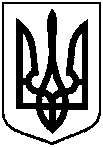 від ___________ 2018 року №_____-МРм. СумиПро придбання в комунальну власність територіальної громади міста Суми нежитлових приміщень№ з/пНайменуванняІнвентарний номерПлоща, кв.м.Вартість, грн. (без ПДВ)123451.Станція «Юний технік», у т.ч.:1.1.Станція «Юний технік» на 300 місць (літ. А)49743652,613040000,001.2.Блок автоконструювання з гаражем (літ. Б)4975526,81787000,001.3.Кордодром і аквадром станції «Юний технік»497629,480000,00